Name of Stakeholder: _________________________________WESM RulesWESM Manual on Dispatch Protocol Attachment A:Attachment B Appendix G. Details of Dispatch Instructions Using Automatic Generation ControlEnhanced AGC System Command ModesIllustrating AGC Commands Within the 5-minute Dispatch Interval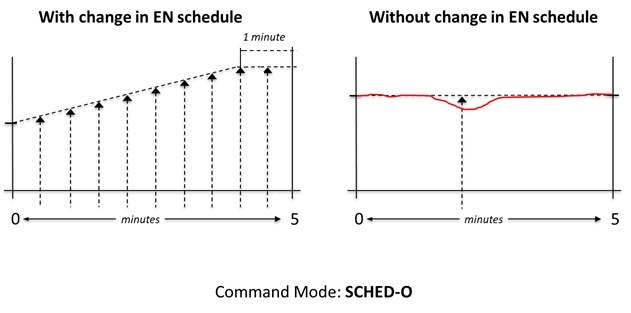 WESM Manual on Registration, Suspension and De-Registration Criteria and Procedures WESM Manual on Market Network Model Development and Maintenance - Criteria and ProceduresAttachment C Table 1. MNM Development TimetableWESM Manual on Market Operator Information Disclosure and Confidentiality Manual IssuesAppendix A. Market Information CatalogueClauseOriginal ProvisionProposed AmendmentRationale Comment / Proposed RevisionOriginal Provision3.2.1.5Any alteration under Clause 3.2.1.4 shall be implemented in accordance with the established Information and Communications Technology Change Management Process (ICMP) of the Market Operator. The Market Operator shall regularly inform the PEM Board of any changes made to the Market Network Model.Except for integration of new network, other alteration under Clause 3.2.1.4 shall be implemented in accordance with the established business processes Information and Communications Technology Change Management Process (ICMP) of the Market Operator. The Market Operator shall regularly inform the PEM Board of any changes made to the Market Network Model.To clarify that the basis providing the procedures for implementing changes in the Market Network Model (MNM) is no longer the MO’s Information and Communications Technology Change Management Process (ICMP) but rather its internal business process. Except for the integration of new networks, changes to the MNM shall no longer be approved by the PEM Board, as specified in the ICMP, since the new MMS is capable of changing or updating the MNM as near-to-real-time as possible. Further, changes to the MNM are not changes to the market system or software, rather, are changes to the NMMS inputs, i.e. the MNM3.5.13.1xxxThe System Operator shall advise the Market Operator of the actions it has taken in relation to the foregoing, including but not limited to information necessary for the proper settlement of affected generating units, and the Market Operator shall publish the said information no later than one (1) week from the relevant trading day. For proper settlement of must-run units, Trading Participants shall review the information and notify the Market Operator of any discrepancies no later than two (2) weeks from the date of publication, otherwise the information contained in the report shall be deemed final for use in the settlement of must-run units.xxxThe System Operator shall advise the Market Operator of the actions it has taken in relation to the foregoing, including but not limited to information necessary for the proper settlement of affected generating units, and the Market Operator shall publish the said information no later than one (1) week from the relevant trading day. For proper settlement of must-run units, Trading Participants shall review the information and notify the Market Operator of any discrepancies no later than two (2) weeks from the date of publication, otherwise the information contained in the report shall be deemed final. for use in the settlement of must-run units. To reinforce responsibility of Trading Participants (TP) in reporting their limitations if unable to follow RTD schedule and to encourage TP’s active review of SO reports as part of their responsibilities.To be consistent with the proposed change of SO’s reporting of their dispatch instructions, containing all dispatch instructions from the System Operator (e.g. dispatch of must-run units), instead of dispatch deviations of generating units. Further, per proposed changes in DP Section 14.4.7, the SO Report will be named as “Dispatch Instruction Report”.3.8.23.8.2.2 After each one (1) hour interval, in accordance with the timetable, the System Operator shall advise the Market Operator of:a. xxxxxxThe System Operator shall likewise provide a dispatch deviation report to the Market Operator, in accordance with the timetable, detailing among others the circumstances and dispatch levels of units that were constrained-on or constrained-off or put on must-run during that one (1) hour interval.3.8.2.2 After each one (1) hour interval, in accordance with the timetable, the System Operator shall advise the Market Operator of:a. xxxxxxThe System Operator shall likewise provide a dispatch deviation instruction report to the Market Operator, in accordance with the timetable, detailing among others the circumstances and dispatch levels of units that were constrained-on or constrained-off or put on must-run during that one (1) hour interval.To change of report name to Dispatch Instruction Report consistent with proposed changes to WESM DP3.8.3.4Subject to Clause 3.8.3.4, if, in real-time, the available generation from a must dispatch generating unit differs from the available generation assumed in the dispatch schedule provided to the System Operator, the System Operator shall allow the must dispatch generating unit to generate at its maximum available output, and, if all available frequency regulation is exhausted during a dispatch interval, shall adjust the dispatch of other generating units, to compensate as required in accordance with relevant Market Manuals.Subject to Clause 3.8.3.43, if, in real-time, the available generation from a must dispatch generating unit differs from the available generation assumed in the dispatch schedule provided to the System Operator, the System Operator shall allow the must dispatch generating unit to generate at its maximum available output, and, if all available frequency regulation is regulating reserves are exhausted during a dispatch interval, shall adjust the dispatch of other generating units, to compensate as required in accordance with relevant Market Manuals.Revised reference clause to 3.8.3.3.To be consistent with the proposed changes in the WESM Manual on Dispatch Protocol Section 11.5.2.3.8.53.8.5.6 In cases when a generating unit was identified as a Must-Stop Unit, the System Operator shall include such in the Dispatch Deviation Report.3.8.5.6 In cases when a generating unit was identified as a Must-Stop Unit, the System Operator shall include such in the Dispatch Deviation Instruction Report.To change report name to Dispatch Instruction Report consistent with proposed changes to the WESM Manual on Dispatch Protocol.xxxxContingency Reserve. The ability to respond so as to arrest a significant drop in system frequency such as would arise as a result of a credible contingency affecting one (or more) generating units within a region, or transmission flows into a region.xxxxDispatchable Reserve. The ability to respond to a re-dispatch performed by the System operator during a trading interval, on either a regular or an ad hoc basis.xxxxRegulating Reserve. The ability to adjust generation continuously in response to small frequency changes, so a so as to cover load fluctuations or minor breakdowns, defined as an ancillary service in clause 3.3.4.2 (a).xxxxContingency Reserve. The ability to respond so as to arrest a significant drop in system frequency such as would arise as a result of a credible contingency affecting one (or more) generating units within a region, or transmission flows into a region. Synchronized generation capacity from qualified generating units and qualified interruptible loads allocated to cover the loss or failure of a synchronized generating unit or a transmission element or the power import from a circuit interconnection.xxxxDispatchable Reserve. The ability to respond to a re-dispatch performed by the System operator during a trading interval, on either a regular or an ad hoc basis. Generating capacity that is not scheduled for regular energy supply, regulating reserve, contingency reserve, or interruptible loads not scheduled for contingency reserve, and that are readily available for dispatch in order to replenish the contingency reserve service whenever a generating unit trips or a loss of a single transmission interconnection occurs.xxxxRegulating Reserve. The ability to adjust generation continuously in response to small frequency changes, so a so as to cover load fluctuations or minor breakdowns, defined as an ancillary service in clause 3.3.4.2 (a). Readily available and dispatchable generating capacity that is allocated exclusively to correct deviations from the acceptable nominal frequency caused by unpredicted variations in demand or generation output.To harmonize with DOE DC2019-12-0018 (regulating, contingency, dispatchable).SectionOriginal ProvisionProposed AmendmentRationale Comment / Proposed RevisionRationale2.1.2(New terms)The following words and phrases as used in this Market Manual shall have the following meaning: a. Ancillary Service Procurement Agreement. A contractual agreement under which a WESM Member, registered as an Ancillary Service Provider, agrees with the System Operator to provide ancillary services.b. Automatic Generation Control. The automatic regulation of the power output of generating units to respond to a change in system frequency or tie-line loading, as defined in the Grid Code, or to meet its target loading level.a. c. Automatic Load Dropping (ALD). xxxb. d. Availability. xxxc. e. Bid. xxxd. f. Capability. xxxe. g. Cascading Outages. xxxf. h. Contingency. xxxTo add definition of an ancillary service procurement agreement, which will be referred to in later sections.To add definition of automatic generation control, which will be referred to in later sections.XXXu. Primary Reserve. Synchronized generating capacity that is allocated to stabilize the system frequency and to cover the loss or failure of a synchronized generating unit or a transmission line or the power import from a single circuit interconnection, as defined in the Grid Code. Also referred to as contingency reserves.XXXw. Red Alert. An alert issued by the System Operator when the Primary Reserve is zero, a generation deficiency exists, or there is critical loading or imminent overloading of transmission lines or equipment.XXXx. Secondary Reserve. Synchronized generating capacity that is allocated to restore the system frequency to the nominal frequency of 60Hz, as defined on the Grid Code. Also referred to as regulating reserves.XXXff. System Snapshot. Otherwise known as EMS Snapshot. The system snapshot contains MW loadings of generators and loads. The system snapshot also indicates connection status of the power system.XXXhh. Tertiary Reserve. Capacity used in order to replenish the Secondary Reserve and for such other cases, as defined in the Grid Code.xxxu. i. Primary Contingency Reserve. Synchronized generating capacity that is allocated to stabilize the system frequency and to cover the loss or failure of a synchronized generating unit or a transmission line or the power import from a single circuit interconnection, as defined in the Grid Code. Also referred to as contingency reserves. Synchronized generation capacity from qualified generating units and qualified interruptible loads allocated to cover the loss or failure of a synchronized generating unit or a transmission element or the power import from a circuit interconnection.g. j. Demand Control. xxxh. k. Demand Control Imminent Warning. xxxhh. l. Tertiary Dispatchable Reserve. Capacity used in order to replenish the Secondary Reserve and for such other cases, as defined in the Grid Code. Generating capacity that is not scheduled for regular energy supply, regulating reserve, contingency reserve, or interruptible loads not scheduled for contingency reserve, and that are readily available for dispatch in order to replenish the Contingency Reserve service whenever a generating unit trips or a loss of a single transmission interconnection occurs.i. m. Disturbance. xxxj. n. Frequency control. xxxk. o. Generator. xxxl. p. Load shedding. xxxm. q. Manual Load Dropping. xxxn r. Market Management System (MMS). xxxo. s. Maximum available capacity. xxxp. t. MMS-Market Participant Interface (MPI). xxxq. u. Multiple Outage Contingency. xxxr. v. Offer. xxxs. w. Operating margin. xxxt. x. Preferential Dispatch Units. xxxff. y. System Snapshot Real-Time Data. Otherwise known as EMS Snapshot. The system snapshot cContains analog measurements (MW loadings and MVAR) of generators and loads., The system snapshot also indicates and the connection status of power system breakers and disconnect switches.v. z. Real-Time Dispatch. xxxw. aa. Red Alert. An alert issued by the System Operator when the Primary Contingency Reserve is zero, a generation deficiency exists, or there is critical loading or imminent overloading of transmission lines or equipment.x. bb.  Secondary Regulating Reserve. Synchronized generating capacity that is allocated to restore the system frequency to the nominal frequency of 60Hz, as defined on the Grid Code. Also referred to as regulating reserves. Readily available and dispatchable generating capacity that is allocated exclusively to correct deviations from the acceptable nominal frequency caused by unpredicted variations in demand or generation output.y. cc. Security. xxxz. dd. Self-scheduled nomination. xxxaa. ee. Shutdown. xxxbb. ff. Stability. xxxcc. gg. Start-up. xxxdd. hh. System Integrity Protection Scheme (SIPS). xxx ee. ii. System Operator System Advisories. xxxff. System Snapshot. xxxgg. jj. Technical Constraint. xxxhh. Tertiary Reserve. xxxii. kk. Voltage Control. xxxjj. ll. Voltage Instability. xxxkk. mm. Voltage Sag. xxxTo harmonize with DOE DC2019-12-0018 (regulating, contingency, dispatchable). This is the definition of Contingency reserve in said DOE DC.To harmonize with DOE DC2019-12-0018 (regulating, contingency, dispatchable). This is the definition of Dispatchable reserve in said DOE DC.To reflect change in type of data received with the use of Inter-Control Centre Communications Protocol (ICCP) of the NMMS.To harmonize with DOE DC2019-12-0018 (regulating, contingency, dispatchable). This is the definition of Regulating reserve in said DOE DC.Adopt4.4Table 2. DAP TimelineTable 2. DAP TimelineTo reflect change in type of data received with the use of ICCP of the NMMSAdopt4.5Table 4.  HAP TimelineTable 4.  HAP TimelineTo reflect change in type of data received with the use of ICCP of the NMMS4.6Table 5.  RTD TimelineTable 5.  RTD TimelineTo reflect change in type of data received with the use of ICCP of the NMMSAdopt7.4.1Market run data Inputs. For each dispatch interval, the System Operator shall provide and update data, if necessary, which shall be used in the pre-dispatch projections and real-time dispatch market runs:Outage schedulesContingency lists Over-riding constraintsReserve requirementsMarket run data Inputs. For each dispatch interval, the System Operator shall provide and or update the data, if necessary, which shall be used in the pre-dispatch projections and real-time dispatch market runs:Outage schedulesContingency lists Over-riding constraintsReserve requirementsMinor clerical amendment to clarify the provision7.6.4(New)Generating units undergoing regulatory and commercial tests shall submit to the System Operator the MW profile that details the MW target for each dispatch interval during its requested test period at least two (2) working days prior to the start of its testing.To provide that generator Trading Participants on testing and commissioning shall submit test profiles for each dispatch interval during the test period. The test profile will be the reference of the SO in its submission of overriding constraints.7.9.17.9.1 System Snapshot. The system snapshot depicts the status of individual power facilities in the grid. The system snapshot is collected by the Market Operator from the System Operator’s EMS/SCADA. a. The system snapshot contains the following information: Generator Unit MW and MVAR (analog measurements) Load MW and MVAR (analog measurements) and Breaker Status Bus Voltages Frequency b. The system snapshot is an input to the MDOM which calculates the WAP, DAP, HAP, and RTD schedules. Specifically, the system snapshot data is used for the network configuration and nodal demand forecasting processes.7.9.1 System Snapshot Real-Time Data. The system snapshot real-time data represents depicts the analog measurements, and connection status of breakers and disconnect switches status of individual power facilities in the grid. The system snapshot It is collected by the Market Operator from the System Operator’s EMS/SCADA. a. The system snapshot real-time data shall contains the following information as prescribed in the WESM Market Manual on Market Network Model Development and Maintenance - Criteria and Procedure.: Generator Unit MW and MVAR (analog measurements) Load MW and MVAR (analog measurements) and Breaker Status Bus Voltages Frequency b. The system snapshot real-time data is an input to the MDOM which calculates the WAP, DAP, HAP, and RTD schedules. Specifically, the system snapshot real-time data is used for the network configuration and nodal demand forecasting processes.To reflect change in type of data received with the use of ICCP of the NMMS7.9.27.9.2 System Operator System Advisories. The System Operator system advisories contain other information not included in the submission of system snapshots.  Further to the information provided in Section 7.4.2, these are messages issued by the System Operator depicting particular events or incidents that would transpire prior, during or after real time condition.7.9.2 System Operator System Advisories. The System Operator system advisories contain other information not included in the submission of system snapshots.  Further to the information provided in Section 7.4.2, these are messages issued by the System Operator depicting particular events or incidents that would transpire prior, during or after real time condition.To reflect change in type of data received with the use of ICCP of the NMMSAdopt7.10.27.10.2 The System Operator shall provide the information contained in this Section in accordance with the timetable set in Section 4.7.10.2 The System Operator shall update provide the information contained in this Section in accordance with considering the timetable set in Section 4.To clarify the responsibility of SO to update system statusAdopt8.3.3Trading Participants shall be responsible for:Ensuring submission of self-scheduled nominations, bids, and offers as set out in the WESM Rules and in accordance with the WESM timetable and the procedures and requirements set forth in this Dispatch Protocol; andMaintaining their respective infrastructure to ensure access to the MPI of the MMS.Trading Participants shall be responsible for:Ensuring submission of self-scheduled nominations, bids, and offers as set out in the WESM Rules and in accordance with the WESM timetable and the procedures and requirements set forth in this Dispatch Protocol; andSubmission of day-ahead self-scheduled nominations of its must dispatch generating units to the System Operator by 1300H; andb) c) Maintaining their respective infrastructure to ensure access to the MPI of the MMS.To provide that Must Dispatch generating units must provide SO day-ahead forecasts for planning purposes as also provided under PGC SD 8.3.2.68.4.2The data inputs for the market projections are as follows:  a. XXXb. XXXc. System snapshot d. XXX e. XXX f. XXX g. XXX h. XXXi. XXXThe data inputs for the market projections are as follows:  a. XXXb. XXXc. System snapshot Real-time data d. XXX e. XXX f. XXX g. XXX h. XXXi. XXXTo reflect change in type of data received with the use of ICCP of the NMMS9.5Table 6. Summary of Inputs and Sources for the Real-time dispatchTable 6. Summary of Inputs and Sources for the Real-time dispatchTo reflect change in type of data received with the use of ICCP of the NMMS10.1.2The WMOT is generated by stacking in an unconstrained manner of scheduled and unscheduled capacities, excluding negative quantities through the market offers submitted for the real-time dispatch runs. Energy offer blocks submitted by generator Trading Participants for a particular dispatch interval are arranged from lowest to the highest priced offer block, without considering any constraints. The WMOT stacks energy offers into two, namely, the energy offers that were scheduled (or “Offers Dispatched”) and energy offers that were not scheduled (or “Offers Not Dispatched”).The WMOT is generated by stacking, in an unconstrained manner, of scheduled and unscheduled capacities, excluding negative quantities, reserve schedules, and generators on outage through the market offers submitted for the real-time dispatch runs. Energy offer blocks submitted by generator Trading Participants for a particular dispatch interval are arranged from lowest to the highest priced offer block, without considering any constraints. The WMOT stacks energy offers into two, namely, the energy offers that were scheduled (or “Offers Dispatched”) and energy offers that were not scheduled (or “Offers Not Dispatched”).To reflect more accurate presentation of available capacities for re-dispatch10.3.2Consistent with its obligations set out in this Dispatch Protocol in respect to the issuance of dispatch instructions, the System Operator shall be responsible for ensuring the application of the information provided in the WMOT in the real-time operation of the grid. The System Operator shall also be responsible for identifying the generating units designated as must-run units through the dispatch deviation report and report on must-run units prepared in accordance with Sections 14.4.2 and 14.4.5.Consistent with its obligations set out in this Dispatch Protocol in respect to the issuance of dispatch instructions, the System Operator shall be responsible for ensuring the application of the information provided in the WMOT in the real-time operation of the grid. The System Operator shall also be responsible for identifying the generating units that were issued dispatch instructions designated as must-run units through the dispatch deviation instruction report and report on must-run units prepared in accordance with Sections 14.4.2 and 14.4.5.To be consistent with the renaming of SO’s reports to Dispatch Instruction Report from the current Dispatch Deviation Report. Also, MRU reports will be integrated in the dispatch instruction report per proposed revisions in Section 14.4.5.10.4.110.4.1 The WMOT shall be prepared using the offers, excluding negative quantities, and the real-time dispatch schedule of each generating system for which offers were submitted for the relevant dispatch interval. The specific information that will be used is as follows: XXX10.4.1 The WMOT shall be prepared using the real-time dispatch schedules, and the offers, excluding negative quantities, reserve schedules, and generators on outage, and the real-time dispatch schedule of each generating system for which offers were submitted for the relevant dispatch interval. The specific information that will be used is as follows:XXXTo reflect more accurate presentation of available capacities for re-dispatch10.4.510.4.6XXX10.4.5 The “Offers Dispatched” consists of the energy offer blocks which have been scheduled in the RTD schedule for the dispatch interval. To the extent possible, the dispatch schedule of each generating unit will be split into corresponding offer blocks.  The scheduled offer blocks will then be sorted and listed from the lowest-priced to the highest-priced scheduled offer block, with the lowest-priced scheduled offer block at the bottom of the list and the highest-priced at the top of the list.  The generating units for which no offers are submitted but were scheduled are considered as price takers. Their respective schedules, MW, are included in this list and are placed at the bottom of the list with must dispatch generating units at the bottom and followed by priority dispatch generating units and non-scheduled generating units in that order.10.4.6	The “Offers Not Dispatched” consists of the remaining energy offers of each generating unit that are not scheduled or included in the RTD schedule for the dispatch interval. To the extent possible, the remaining offers will be sorted by offer blocks. The offer blocks not dispatched will then be sorted and listed from the lowest-priced to the highest-priced scheduled offer block, with the lowest-priced scheduled offer block at the bottom of the list and the highest-priced at the top of the list. Capacities that were not dispatched through their energy offers but have reserve dispatch targets shall be excluded from the list.XXX10.4.5 The “Offers Dispatched” consists of the energy offer blocks, excluding reserve schedules, which have been scheduled in the RTD schedule for the dispatch interval. To the extent possible, the dispatch schedule of each generating unit will be split into corresponding offer blocks.  The scheduled offer blocks will then be sorted and listed from the lowest-priced to the highest-priced scheduled offer block, with the lowest-priced scheduled offer block at the bottom of the list and the highest-priced at the top of the list.  The generating units for which no offers are submitted but were scheduled are considered as price takers. Their respective MW schedules, MW, are included in this list and are placed at the bottom of the list with must dispatch generating units at the bottom and followed by priority dispatch generating units and non-scheduled generating units in that order.10.4.6	The “Offers Not Dispatched” consists of the remaining energy offers of each available generating unit that are not scheduled or included in the RTD schedule for the dispatch interval. To the extent possible, the remaining offers will be sorted by offer blocks. The offer blocks not dispatched will then be sorted and listed from the lowest-priced to the highest-priced scheduled offer block, with the lowest-priced scheduled offer block at the bottom of the list and the highest-priced at the top of the list. Capacities that were not dispatched through their energy offers but have reserve dispatch targets shall be excluded from the list.To reflect more accurate presentation of available capacities for re-dispatch10.6.2As far as practicable, and when secondary reserves have been exhausted, the System Operator shall issue re-dispatch instructions based on the WMOT. However, the System Operator may resort in an out of merit dispatch whenever the quality of the grid frequency is affected or the security of the grid is at risk.As far as practicable, and when secondary regulating reserves have been exhausted, the System Operator shall issue re-dispatch instructions based on the WMOT. However, the System Operator may resort in an out of merit dispatch whenever the quality of the grid frequency is affected or the security of the grid is at risk.To harmonize with DOE DC2019-12-0018 (regulating, contingency, dispatchable)(New)(New)11.1.4 xxx11.1.5 The System Operator shall make use of the first WMOT available for the hour as reference for its re-dispatch instruction at any dispatch interval for that hour (e.g. 1005H WMOT shall be used for all dispatch intervals from 1005H to 1100H).To specify that the first WMOT shall be used as reference for the rest of the hour in SO re-dispatch in consideration of the SO’s operational issues in relying on multiple 5-minute WMOTs in a one-hour interval.11.3.111.3.1 The System Operator, in coordination with the Market Operator, shall be responsible for the following: a. XXX b. Implementing the WMOT provided by the Market Operator; c. Assuring the security and reliability of the grid at all times in compliance with the provisions of the System Security and Reliability Guidelines and Grid Code; d. Dispatching generators as constrain-on or constrain-off, or as must-run unit if all available reserves are exhausted during a dispatch interval; and  e. Reporting events and actions made during dispatch intervals 11.3.2 XXX11.3.1 The System Operator, in coordination with the Market Operator, shall be responsible for the following: XXXb. Directly issuing dispatch instructions to generating units operating on AGC;b.c. Implementing the WMOT provided by the Market Operator; c.d. Assuring the security and reliability of the grid at all times in compliance with the provisions of the System Security and Reliability Guidelines and Grid Code; d.e. Dispatching generators as constrain-on or constrain-off, or as must-run unit if all available reserves are exhausted during a dispatch interval; and e.f. Reporting events and actions made during dispatch intervals11.3.2 XXXTo provide option for automated dispatching consistent with revisions in Section 11.1.3.11.3.311.3.3 All Trading Participants shall comply with their respective dispatch schedules issued by the Market Operator and the re-dispatch instructions issued to them by the System Operator, if any. For this purpose, they shall ensure that their respective internal processes, systems and infrastructure, as well as their protocols with their counterparties, shall enable strict compliance with this Section11.3.3 All Trading Participants shall comply with their respective dispatch schedules issued by the Market Operator, the dispatch instructions issued by the System Operator to their facilities operating on AGC mode, and the re-dispatch instructions issued to them by the System Operator, if any. For this purpose, they shall ensure that their respective internal processes, systems and infrastructure, as well as their protocols with their counterparties, shall enable strict compliance with this Section.To provide option for automated dispatching consistent with revisions in Section 11.1.3.11.4.111.4.1 Dispatch instructions shall include the following: XXXXXX11.4.2 XXX11.4.1 Except for generating units operating on AGC, Ddispatch instructions shall include the following: XXXXXX11.4.23 XXXTo provide option for automated dispatching consistent with revisions in Section 11.1.3.(New)(New)11.4.2 For generating units operating on AGC, the following shall be observed:a. The System Operator shall send AGC commands based on a linear ramp rate specified by the Generation Company.b.  The Generation Company shall communicate to the System Operator the status of the AGC operations from start, during, and end of AGC remote control mode, as necessary.c. The Generation Company shall seek clearance from the System Operator to change from remote to local AGC mode in cases of technical constraints.d. When the Generation Company observes AGC-related issues that affect its operations, the Generation Company shall immediately communicate such issues to the System Operator prior to changing its mode of dispatch.To provide option for automated dispatching consistent with revisions in Section 11.1.3.11.4.311.4.3 System Operator Clearance. When the grid frequency is not within the normal threshold, the Trading Participants shall seek clearance from the System Operator before ramping up or down to their respective target loading levels. The System Operator shall provide clearance and issue dispatch instructions as it deems appropriate.11.4.34 System Operator Clearance. Generator Dispatch Compliance Beyond Normal Grid Frequency Threshold. a. When the grid frequency is not within the normal threshold reaches 59.7Hz or lower, the Trading Participants shall operate based on the following conditions: seek clearance from the System Operator before ramping up or down to their respective target loading levels. The System Operator shall provide clearance and issue dispatch instructions as it deems appropriate.b. Once the grid frequency goes up to 60 Hz after coming off from a state in Section 11.4.4 (a), then the Trading Participants shall resume to dispatch its generating units to meet its dispatch schedule.c. When the grid frequency reaches 60.3 Hz or higher, the Trading Participants shall operate based on the following conditions:d. Once the grid frequency comes down to 60 Hz after coming off from a state in Section 11.4.4 (c), then the Trading Participants shall resume to dispatch its generating units to meet its dispatch schedule.11.5.211.5.2 If, in real-time, the available generation from a Must dispatch generating unit differs from the available generation assumed in the dispatch schedule provided to the System Operator, the System Operator shall allow the Must dispatch generating unit to generate at its maximum available output, and, if all available secondary reserves are exhausted during a dispatch interval, shall adjust the dispatch of other generating units to compensate as required in accordance with re-dispatch process in this Section.11.5.2 If, in real-time, the available generation from a Must dispatch generating unit differs from the available generation assumed in the dispatch schedule provided to the System Operator, the System Operator shall allow the Must dispatch generating unit to generate at its maximum available output, and, if all available secondary regulating reserves are exhausted during a dispatch interval, shall adjust the dispatch of other generating units to compensate as required in accordance with re-dispatch process in this Section.To harmonize with DOE DC2019-12-0018 (regulating, contingency, dispatchable)11.8.111.8.1 The real-time dispatch targets shall be communicated by the Market Operator to the Trading Participants through the MPI. The WMOT generated for a dispatch interval shall be published in accordance with Section 10.7.2 of this Dispatch Protocol. Redispatch instructions shall be communicated by the System Operator to the Trading Participants through their respective power plant operators. 11.8.1 The real-time dispatch targets shall be communicated by the Market Operator to the Trading Participants through the MPI. The WMOT generated for a dispatch interval shall be published in accordance with Section 10.7.2 of this Dispatch Protocol. Dispatch instructions through the AGC facilities shall be communicated by the System Operator through the available communication link with the power plant operator. Redispatch instructions shall be communicated by the System Operator to the Trading Participants through their respective power plant operators.To provide option for automated dispatching.11.8.211.8.2 The System Operator shall maintain the communication facilities it needs for communicating with Trading Participants which may include telephones, fax, email, web pages and other means of communications.11.8.3 XXX11.8.2 The System Operator shall maintain the communication facilities it needs for communicating with Trading Participants which may include telephones, fax, email, web pages, facilities for AGC, and other means of communications.11.8.3 XXXTo provide option for automated dispatching.11.8.411.8.4 All dispatch instructions issued by the System Operator to Trading Participants shall be recorded through operator logs.  The System Operator shall include this information in the dispatch deviation report, in accordance with Section 14.4.11.8.4 All dispatch instructions issued by the System Operator, including those provided through the facilities for AGC, to Trading Participants shall be recorded through operator logs.  The System Operator shall include this information in the dispatch deviation instruction report, in accordance with Section 14.4.To provide option for automated dispatching. Also revised dispatch deviation reports to dispatch instruction reports.11.8.511.8.5	Dispatch deviation reports submitted by the System Operator to the Market Operator shall be used for purposes of surveillance, audit, and market settlements.11.8.5	Dispatch deviation instruction reports submitted by the System Operator to the Market Operator shall be used for purposes of surveillance, audit, and market settlements.To be consistent with the re-naming of dispatch deviation reports to dispatch instruction reports.13.2.2Consistent with its obligations pertaining to real-time dispatch scheduling and implementation, the System Operator shall ensure:  a. Continuous and timely submission and updating of the outage schedules, overriding constraint limits of generating units to the Market Operator;   b. XXXc. XXX Consistent with its obligations pertaining to real-time dispatch scheduling and implementation, the System Operator shall ensure:  a. Continuous and timely submission and updating of the outage schedules, overriding constraint limits of generating units to the Market Operator;   b. XXXc. XXXTo be consistent with self-commitment and dispatch principles under the enhanced WESM design and operations13.3.413.3.4 The dispatch scheduling of the generating unit that will start-up or shutdown shall be managed through its market offers submitted within the WESM timetable. The Trading Participant shall submit offers for the dispatch interval during which the unit is to startup or shutdown and make adjustments to its offers, as appropriate.13.3.4 The dispatch scheduling of the generating unit that will start-up or shutdown shall be managed through its market offers submitted within the WESM timetable. The Trading Participant shall submit market offers or nominations for the dispatch interval during which the unit is to startup or shutdown and make adjustments to its market offers or nominations, as appropriate.To be consistent with self-commitment and dispatch principles under the enhanced WESM design and operations, and provide options especially applicable to generating units with fast-start capability(New)(New)13.3.5 Consistent with the provisions in the WESM Manual on the Market Network Model Development and Maintenance - Criteria and Procedure, the status of generating units shall be based on their registered availability in the market network model.To be consistent with self-commitment and dispatch principles under the enhanced WESM design and operations13.4.113.4.1 Off-line units will not be included in the dispatch scheduling process. Thus, the generating unit must then be synchronized to the grid prior to the execution of the real-time dispatch run consistent with the WESM timetable.13.4.1 Off-line units will not be included in the dispatch scheduling process. Thus, the A generating unit must then be synchronized to the grid have market offers or nominations prior to the execution of the real-time dispatch run consistent with the WESM timetable.To be consistent with self-commitment and dispatch principles under the enhanced WESM design and operations13.4.213.4.2 The System Operator shall update the outage schedule of generators to remove the generating unit cleared to start-up from the outage list. Submission shall be in accordance with the WESM timetable. If the start-up will be deferred, the System Operator shall update the outage schedule accordingly and in accordance with the WESM timetable for submission of outage schedules.13.4.2 The System Operator shall update the outage schedule of generators to remove the generating unit cleared to start-up from the outage list. Submission shall be in accordance with the WESM timetable. If the start-up will be deferred, the System Operator shall update the outage schedule accordingly and in accordance with the WESM timetable for submission of outage schedules.To be consistent with self-commitment and dispatch principles under the enhanced WESM design and operations(New)(New)13.4.3 If the start-up will be deferred, the System Operator shall update the outage schedule accordingly and in accordance with the WESM timetable for submission of outage schedules.To be consistent with self-commitment and dispatch principles under the enhanced WESM design and operations13.4.3 XXX13.4.4 XXX13.4.34 XXX13.4.45 XXXRe-numbered13.5.313.5.3 The Trading Participant shall update its offers for the dispatch intervals covered in the shutdown sequence.13.5.3 The Trading Participant shall update its market offers or nominations for the dispatch intervals covered in the shutdown sequence.To clarify that Trading Participants are also required to update their nominations13.5.413.5.4 Once the generating unit has completely shut down, the relevant Trading Participant shall cancel its daily offer profile for the affected trading day.13.5.4 Once the generating unit has completely shut down, the relevant Trading Participant shall cancel its daily market offer or nomination profile for the affected trading day.To clarify that Trading Participants are also required to update their nominations14.1BackgroundAfter each dispatch interval, the System Operator is required under WESM Rules Clause 3.8.2 to advise the Market Operator of the occurrence of, among other information, dispatch deviations, load shedding, network constraints, binding security constraints and operational irregularities.BackgroundAfter each dispatch interval, the System Operator is required under WESM Rules Clause 3.8.2 to advise the Market Operator of the occurrence of, among other information, dispatch deviations instructions, load shedding, network constraints, binding security constraints and operational irregularities.To reflect proposed change to Dispatch Instruction Report to cover all instructions issued by SO instead of deviations only14.4.2Dispatch Deviation Report. For each trading day, the System Operator shall submit a report to the Market Operator, on a weekly basis, containing deviation to actual dispatch from the RTD schedule. The Dispatch Deviation Report shall contain, among others, the following information:a. Covered period (start time and end time)b. Resource namec. Reason for Deviation: • Utilized for ancillary services• Testing Requirement • Re-dispatch of constrain-on and constrain-off generating units• Designation of must-run unitsd. Short description of the issue being addressed (e.g. frequency breached x Hz)Dispatch Deviation Instruction Report. On a weekly basis, For each trading day, the System Operator shall submit a report to the Market Operator, on a weekly basis, containing their dispatch instructions that includes, but are not limited to, generator re-dispatch (e.g. constrain-on generation, constrain-off generation, must-run generation), MW output schedule during market intervention or market suspension, and, as necessary, commands via the automatic generation control, deviation to actual dispatch from the RTD schedule. The Dispatch Deviation Instruction Report shall contain, among others, the following information:a. Covered period (start time and end time) Date and Time of Incidentb. Resource namec. Reason for Deviation Dispatch Instruction: • Utilized for ancillary services• Testing Requirement • Re-dispatch of constrain-on and constrain-off generating units• Designation of must-run units• Limitation on must dispatch generating units• Market Intervention or Market Suspensiond. Short description of the issue being addressed (e.g. frequency breached x Hz)e. Type of Dispatch Instructionf. Target MW value instructedTo reflect re-naming to Dispatch Instruction Report to only cover instructions issued by SO. Added proposed changes to format also.14.4.5Report on Must-run Units. In accordance with WESM Rules Clause 3.5.13.1, the System Operator shall submit a report to the Market Operator identifying all the generating units designated as must-run units within the trading day, as well as information necessary for the proper settlement of such generating units.Report on Must-run Units. In accordance with WESM Rules Clause 3.5.13.1, the System Operator shall submit a report information to the Market Operator identifying all the generating units designated as must-run units within the trading day, as well as information necessary for the proper settlement of such generating units. Such information shall be included in the Dispatch Instruction Report.To indicate that information on designation of MRUs shall be included in the Dispatch Instruction Report14.4.7(New)14.4.7 Each generation company shall validate all the data in the Dispatch Instruction Report as published by the Market Operator in the market information website. Any discrepancy in these reports shall be reported by the generation company to the Market Operator within two (2) weeks after the Market Operator’s publication of these reports. Failure by the generation company to report to the Market Operator any discrepancy within the period defined herein shall render the data in the report as final.To include provision that discrepancies should be reported within two weeks.14.4.8(New)14.4.8 Within two (2) working days from receipt of a report, the Market Operator shall request the System Operator to validate a reported discrepancy by a generator.To provide the Market Operator time to consolidate and transmit discrepancy report to the SO14.4.9(New)14.4.9 The System Operator shall perform reconciliation with the generation company and provide the results of its validation of the reported discrepancies within seven (7) working days from the receipt of the request from the Market Operator. If the Market Operator has not received any validation within the prescribed timeline, the published data from the Dispatch Instruction Report shall be maintained. If the generation company claims  additional compensation related to the reported discrepancies that were not validated within the prescribed timeline, the generation company may subject the said claim under the WESM dispute resolution process.To include ERC directive* on SO reconciliation timeline and impact of non-submission by SO of validation within the prescribed timeline. * Section 4.4.1.1.3 of ERC Decision dated 29 August 2020 on ERC Case No. 2017-042RC15.4.2The level of reserve requirement for secondary reserve service shall be based on the latest issuances on the procurement of ancillary services by the ERC, and shall be used as reference by the Market Operator for the market projections and real-time dispatch schedule.The level of reserve requirement for secondary regulating reserve service shall be based on the latest issuances on the procurement of ancillary services by the ERC, and shall be used as reference by the Market Operator for the market projections and real-time dispatch schedule.To harmonize with DOE DC2019-12-0018 (regulating, contingency, dispatchable)15.4.3For primary reserve service and tertiary reserve, the System Operator shall determine the level of reserve requirement in accordance with the latest issuances on the procurement of ancillary services by the ERC.For primary contingency reserve service and tertiary dispatchable reserve, the System Operator shall determine the level of reserve requirement in accordance with the latest issuances on the procurement of ancillary services by the ERC.To harmonize with DOE DC2019-12-0018 (regulating, contingency, dispatchable)17.5.117.5 Reporting and PublicationEach generator shall validate all the data related to MRU contained in the Dispatch Deviation Report as published by the Market Operator in the Market information website. Any discrepancy in these reports shall be reported by the Generator to the Market Operator within two weeks after the Market Operator’s publication of these reports. Failure by the Generator to report to the Market Operator any discrepancy within the period defined herein shall render the MRU data relative to the Generator final.17.5 Reporting and PublicationEach generator shall validate all the data related to MRU contained in the Dispatch Deviation Report as published by the Market Operator in the Market information website. Any discrepancy in these reports shall be reported by the Generator to the Market Operator within two weeks after the Market Operator’s publication of these reports. Failure by the Generator to report to the Market Operator any discrepancy within the period defined herein shall render the MRU data relative to the Generator final.To be consistent with the integration of MRU reporting in the Dispatch Instruction Report.18.3.118.3.1 There is an impending excess generation when the resulting price in the day-ahead projection run is equivalent to the offer floor price and the aggregate unscheduled Technical Pmin of generating units with floor price offers is greater than or equal to the secondary reserve requirement.18.3.1 There is an impending excess generation when the resulting price in the day-ahead projection run is equivalent to the offer floor price and the aggregate unscheduled Technical Pmin of generating units with floor price offers is greater than or equal to the secondary regulating reserve requirement.To harmonize with DOE DC2019-12-0018 (regulating, contingency, dispatchable)20.4Emergency Procedures during Overload[See Attachment A for changes to Emergency Procedures during Overload flowchart]To refine the process flow from SOAppendix DXXXXXXXXXTo harmonize with DOE DC2019-12-0018 (regulating, contingency, dispatchable)Appendix EXXXXXXTo harmonize with DOE DC2019-12-0018 (regulating, contingency, dispatchable)(New)Appendix G. Details of Dispatch Instructions Using Automatic Generation Control[See Attachment B]To provide option for automated dispatchingProvisionProposed Amendment20.4.1 Emergency Procedures During Overload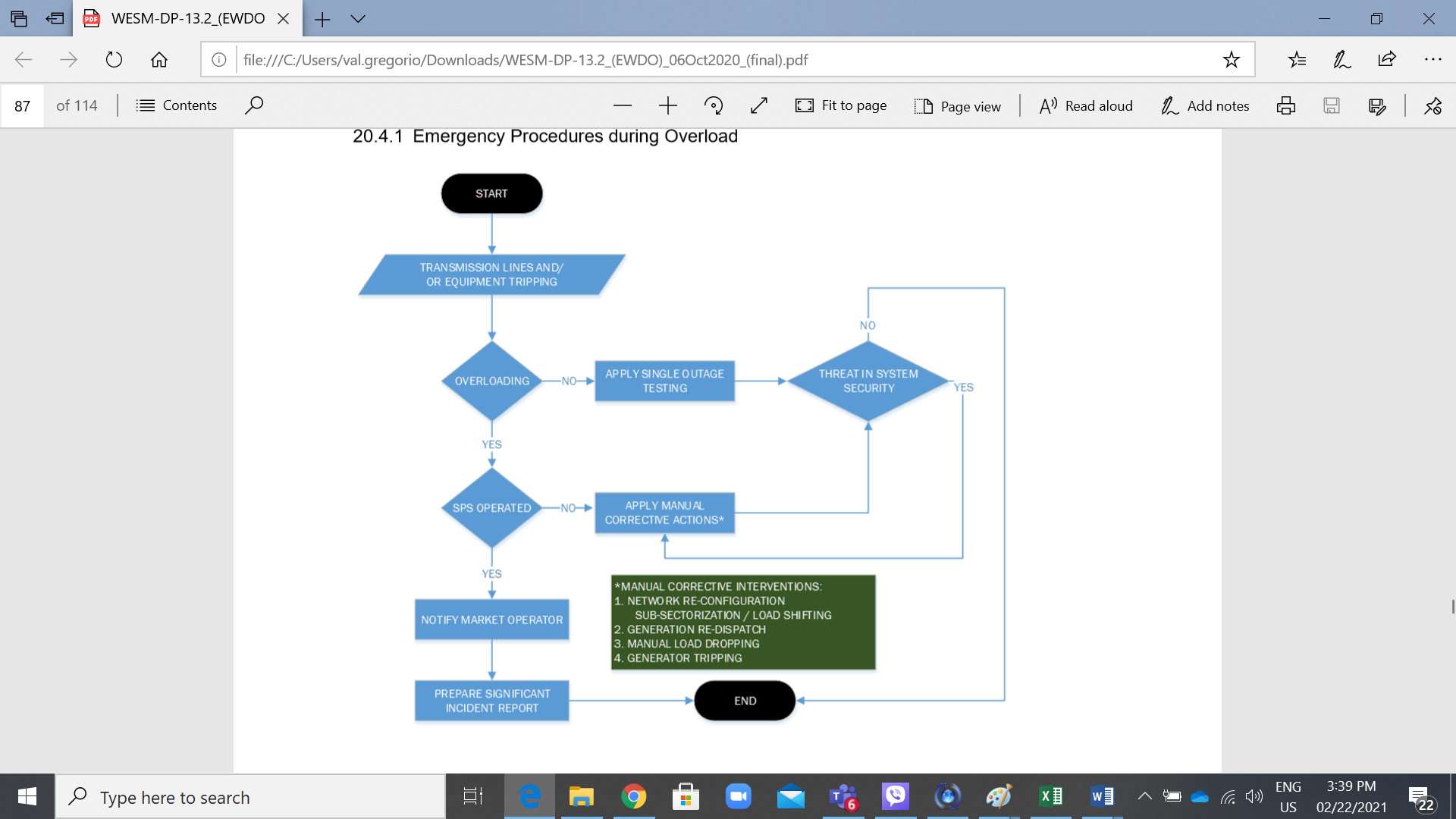 20.4.1 Emergency Procedures During Overload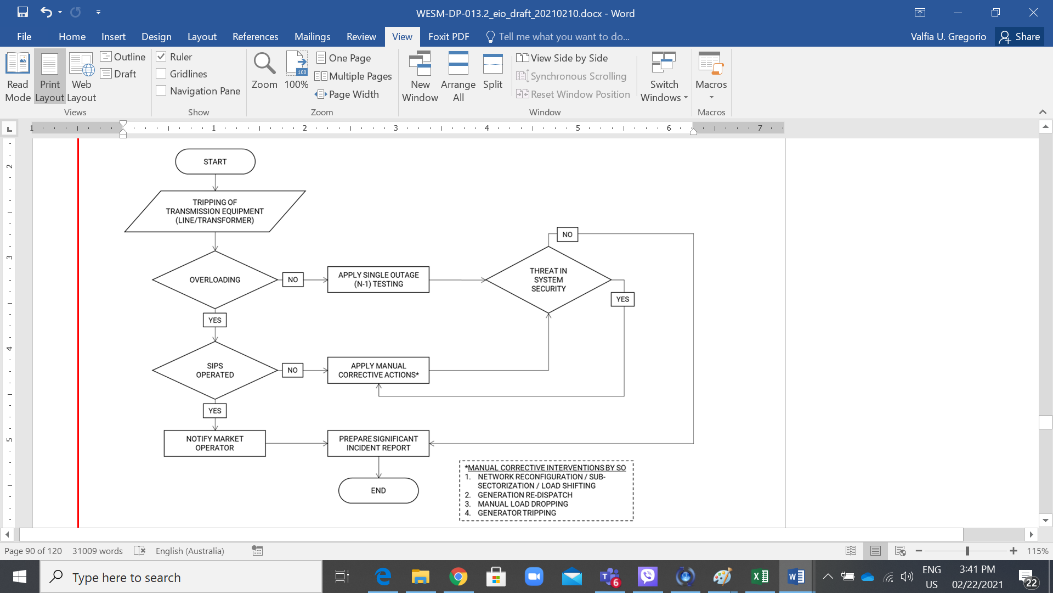 No.RTD SchedulesCommand ModeRemarksLower LimitUpper Limit1Energy OnlySCHED – OEnergy onlyNoneNone2Contingency Reserve (CR) OnlyAUTO – EScheduled for Contingency Reserve onlyPminPmin + CR3Energy + Contingency ReserveSCHED – EHas energy and contingency reserve scheduleENEN + CR4Regulating Reserve (RR)AUTO – RScheduled for regulating reserve onlyEN – RR DownwardEN + RR Upward5Energy + Regulating ReserveSCHED – RIt has energy and regulating reserve schedules. It also has same energy schedules in previous and current dispatch intervals.EN – RR DownwardEN + RR Upward5Energy + Regulating ReserveAUTO – RIt has energy and regulating reserve schedules. It also has different energy schedules in previous and current dispatch intervals.EN – RR DownwardEN + RR Upward6Dispatchable Reserve (DR) OnlyMANUALScheduled for Dispatchable Reserve onlyEN – DR LowerEN + DR Raise7Energy + Dispatchable ReserveSCHED-OHas energy and dispatchable reserve scheduleEN – DR LowerEN + DR RaiseSectionOriginal ProvisionProposed AmendmentRationaleComment / Proposed RevisionOriginal Provision(New)(New)2.5.4.7 Modelling of the Generating Unit’s AvailabilityUpon registration, Trading Participants shall specify if the availability of its generating unit shall be based on the real-time status of its generator breaker, or on the availability of its market offers.To require TPs to specify if generator availability is based entirely on its generator breakers, or on the availability of its market offers, for generator modelling purposes.SectionOriginal ProvisionProposed AmendmentRationaleComment / Proposed RevisionOriginal Provision2.1.5(New)2.1.5 Market Resource refers to the objects defined in the Market Network Model to represent generators, battery energy storage systems, pumped-storage units, and loads.To provide general term used in the MNM for all objects representing generators, BESS, pumped-storage units, and loads4.4.12(New)4.4.12 Real-Time DataThe System Operator shall provide the following real-time data, each having its respective real-time data quality, to the Market Operator:To document provision of real-time data for the MNM.Analog measurements (MW/MVAR) to represent gross generation output and generation net of the station use;Analog measurements (MW/MVAR) to represent consumption at least at the connection point;Analog measurements (MW/MVAR) measuring loading at the high-side and low-side of the transformer;Analog measurements (MW/MVAR) measuring the loading at both ends of an AC line or HVDC link;Breaker Status;Calculated MW Demand per region; andPower System Frequency per grid (Hz).To document provision of real-time data for the MNM.4.5.4After the receipt of the official notification from the System Operator, the Market Operator shall initiate the approval process for the MNM uploading to facilitate the implementation of the notified change. Minor changes (such as but not limited to, change in equipment/resources naming conventions, additional bays for future expansions) to the transmission network that has no impact to the market operations may be implemented at a later time.After the receipt of the official notification from the System Operator, the Market Operator shall start the preparations initiate the approval process for the MNM uploading update to facilitate the implementation of the notified change. Minor changes (such as but not limited to, change in equipment/resources naming conventions, additional bays for future expansions) to the transmission network that has no impact to the market operations may be implemented at a later time.To clarify existing process4.5.6The table below describes the timeline of activities involved in updating the MNM. The variable “D” stands for the target date of uploading of the new MNM. This date is set by the Market Operator upon its assessment, and is based on energization date or commissioning date of a new or upgraded facility or equipment.Table 1. MNM Development TimetableThe table below describes the timeline of activities involved in updating the MNM. The variable “D” stands for the target date of uploading deployment of the new MNM update. This date is set by the Market Operator upon its assessment, and is based on in consideration of the energization date or commissioning date of a new or upgraded facility or equipment.Table 1. MNM Development Timetable[See Attachment C for proposed revised Table 1. MNM Development Timetable. Existing Table 1 to be deleted]To update MNM Development Timetable for more clarity and introduce process improvements4.5.7All MNM revisions uploaded to the production system should be ratified by the PEM Board. Ratification of the said network model shall be done upon completion of the seven-day consistency monitoring.All MNM revisions uploaded to the production system should be ratified by the PEM Board. Ratification of the said network model shall be done upon completion of the seven-day consistency monitoring.The Market Operator shall prepare a monthly report containing all MNM updates deployed in the production system. This report shall be provided to the DOE, ERC, and the PEM Board, and shall be similarly published in the market information website ten (10) working days after the end of the billing period.The Market Operator shall seek the approval of the PEM Board prior to integration of new network, as described in WESM Rules Clauses 3.2.1.2 and 3.2.1.5, to the MNM. The result of functional and technical testing for such integration shall also be submitted to the PEM Board. within three (3) calendar days after completion.To provide that instead of a PEM Board Ratification, monthly MNM updates shall instead be provided.Currently with the Existing MMS, IEMOP updates the MNM by grouping network changes in batches. But given the new features of the New MMS, IEMOP intends to update the MNM per network change, and as near-to-real-time as possible. Given the possible volume of such updates, it is proposed that all of them just be collated for a month, then be provided to the DOE, ERC, and PEM Board as the official summary report of MNM updates.4.5.8Additional Considerations in the MNM Development are as follows:a) Network Service Providers shall ensure that they provide ample information regarding their planned activities to the System Operatorb) All planned activities should involve proper coordination between the Market Operator and the System Operator (including affected Trading Participants if necessary).c) The target date of uploading (Day ‘D’) by the Market Operator may be moved further depending on justifiable reasons from either the Market Operator or the System Operator. In such cases, the Market Operator in coordination with the System Operator should decide on the new target date of uploading.d) Should the target uploading of a new MNM issue be cancelled, and then other changes to the MNM were put into effect after its cancellation, the System Operator shall notify the Market Operator of its new scheduled energization date seven days prior.Additional Considerations in the MNM Development are as follows:a) Network Service Providers shall ensure that they provide ample information regarding their planned activities to the System Operatorb) All planned activities should involve proper coordination between the Market Operator and the System Operator (including affected Trading Participants if necessary).c) The target date of uploading deployment (Day ‘D’) by the Market Operator may be moved further depending on justifiable reasons from either the Market Operator or the System Operator. In such cases, the Market Operator in coordination with the System Operator should decide on the new target date of uploading deployment.d) Should the target uploading deployment of an new MNM update issue be cancelled, and then other changes updates to the MNM were put into effect after its cancellation, the System Operator shall notify the Market Operator of its new scheduled energization date seven days prior.e) In cases where urgent updates to the MNM are necessary, the Network Service Provider or the System Operator shall provide the necessary technical requirements to update the MNM at least two (2) working days prior to the target energization. Urgent updates do not include new market resources.To replace “uploading” with “deployment” for clarity.To allow and provide procedures for urgent MNM updates.5.1REAL-TIME MNM CONFIGURATIONREAL-TIME MNM CONFIGURATION DYNAMISM OF MNM USING REAL-TIME DATATo revise for clarity5.1.1Real time reconfiguration refers to any changes in the MNM reconfiguration of any part of the transmission system that may affect the dispatch within any trading interval. These revisions shall be made automatically to the MNM based on the inputs and data provided by the System Operator through the EMS. This shall include, but may not be limited to, the following:a)	Change in Transmission and Sub-transmission Network topology;b)	Line, Generator and Customer Load outage; andc)	Reconfiguration as initiated by the System Operator or the Network Service Providers to maintain system security and reliability.Real time reconfiguration refers to any changes in the MNM reconfiguration of any part of the transmission system that may affect the dispatch within any trading interval. The static power system model of the MNM These revisions shall be made automatically constantly updated to the MNM based on the inputs and data provided by the System Operator through the EMS. This shall include, but may not be limited to, the following:a)    Change in Transmission and Sub-transmission Network topology with reference to real-time status of breakers and disconnect switches; andb)    Scheduled outages of power system equipment (e.g. Lines, Power Transformers, HVDC Links, Generators, and Customer Loads outage); andc)     Reconfiguration as initiated by the System Operator or the Network Service Providers to maintain system security and reliability.To revise for clarity. Also removed source of “EMS” since inputs from SO are provided through their different platforms. Item (c) is also not part of the real-time update.5.2NETWORK DEVELOPMENTNETWORK DEVELOPMENT OF THE MNMTo revise for clarity5.2.1Network development is any reconfiguration of any part of the transmission or sub-transmission system. The Market Operator should be notified as the network development may affect the dispatch and are permanent in nature. This shall include the following:xxxxThe Market Operator shall develop the market network model and power system model in view of Network development is any reconfiguration of any part of the transmission or sub-transmission system. The Market Operator should be notified as the network development may affect the dispatch and are permanent in nature. This shall include the following:xxxxTo revise for clarity--MARKET NETWORK MODEL MAINTENANCE AND PUBLICATIONMARKET NETWORK MODEL MAINTENANCE AND PUBLICATIONNot necessary. Clerical edit.5.4.2The Market Operator shall maintain an electronic copy of the following for all market network model revisions:a) Bus Oriented Single Line Diagram; andb) Breaker Oriented Single Line Diagramc) Network ParametersThe Market Operator shall maintain an electronic copy of the following for all market network model revisions updates:a) Bus-Oriented Single Line Diagram; andb) Breaker-Oriented Single Line Dagramc) Network Technical ParametersTo revise for clarity on how IEMOP maintains the repository for the MNM.5.5Manner of PublicationManner of Publication Reporting of MNM UpdatesTo replace ‘Publication’ with ‘Reporting’ which better describes the succeeding procedures5.5.1Any changes or revision initiated by the Market Operator or System Operator shall trigger the publication of the revised and approved MNM.Any changes or revision initiated by the Market Operator or System Operator shall trigger the publication of the revised and approved MNM. Within two (2) working days from deployment, the Market Operator shall publish advisory on the MNM updates deployed in the production system.To revise how IEMOP will report MNM updates. Immediate information shall be published after deployment. Then a summary of the changes will be provided every month.5.5.2The Market Operator shall regularly publish the relevant updated MNM documents within seven days after the completion of the MNM consistency monitoring in the MMS’ production system. Every revision of the MNM shall have the following associated documents published in the Market Information Website:a)	MNM Revisions Manual;b)	Bus-Oriented Single Line Diagram; andThe Market Operator shall regularly publish the relevant updated MNM documents within seven days after the completion of the MNM consistency monitoring in the MMS’ production system. Every revision of the MNM shall have the following associated documents published in the Market Information Website:a)	MNM Revisions Manual;b)	Bus-Oriented Single Line Diagram; andc)	Information briefConsistent with the provisions of Clause 4.5.7 of this Market Manual, the Market Operator shall prepare a monthly report containing all MNM updates deployed in the production system. This report shall be provided to the DOE, ERC, and the PEM Board, and shall be similarly published in the market information website ten (10) working days after the end of the billing period. At the least, it shall contain the following.Summary of MNM Updates during the monthLatest Bus-Oriented Single Line DiagramTo revise how IEMOP will report MNM updates. Immediate information shall be published after deployment. Then a summary of the changes will be provided every month.6.5.4(New)During the registration of the generator resource, Trading Participants shall specify if its availability shall be based on the real-time status of its generator breaker, or on the availability of its market offers.To provide that during the generator modelling, TPs need to specify if generator availability is based entirely on its generator breakers, or on the availability of its market offers, for consideration in WESM scheduling.6.7.4(New)During the registration of the battery energy storage system resource, Trading Participants shall specify if its availability shall be based on the real-time status of its connecting breaker, or on the availability of its market offers.To provide that during the BESS modelling, TPs need to specify if generator availability is based entirely on its connecting breakers, or on the availability of its market offers, for consideration in WESM scheduling.6.8.3(New)During the registration of the pumped-storage unit resource, Trading Participants shall specify if its availability shall be based on the real-time status of its connecting breaker, or on the availability of its market 6.8.3offers.To provide that during the pumped-storage unit modelling, TPs need to specify if generator availability is based entirely on its connecting breakers, or on the availability of its market offers, for consideration in WESM scheduling.ITEMTIMELINEACTIVITYDESCRIPTIONRESPONSIBLE PARTY1Before D – 9Generator Trading Participants should provide technical specifications of its facility to the Market OperatorAt the very least, the technical requirements indicated in the WESM Market Manual on Registration, Suspension and De-Registration Criteria and Procedures for new generators, battery energy storage systems, or pumped-storage units should be provided.The same requirements are also required when requesting for the re-modelling of facilities (i.e. aggregation of disaggregation of resources).Generator Trading Participant2Before D – 9The System Operator should provide technical specifications to the Market Operator for new load facilitiesThe System Operator should provide the breaker-oriented single line diagram that reflects the connection of the new load facility.System Operator3Before D – 8Network Service Providers should provide notice of changes in the Distribution NetworkApplicable only for Network Service Providers whose equipment should be included, or are already included, in the Market Network ModelNetwork Service Providers4D – 8Register New Market Resource in the Central Registration and Settlement System (CRSS) and Market Management System (MMS)Upon receiving the technical requirements for the registration of new market resources, the Market Operator shall register it in the CRSS and MMS at least eight (8) days prior to their target energization.Market Operator5D – 7Submit notice of changes to the GridThe System Operator shall submit a notice of changes to the grid, which includes the following.Breaker-oriented single line diagram that highlights the changes;Real-time mapping definitions; andTechnical parameters affected by the change.System Operator6D – 6Initiate Preparations for MNM UpdateThe Market Operator shall make the necessary preparations concerning the MNM update, specifically for network changes that has a material effect to the system operations and market operations as appropriately assessed by the Market Operator. It shall involve the changes as notified by the System Operator, and changes recommended by the Market Operator, where appropriate, including simplifications and alterations to the market network model that maintains: (a) the relationship between the market network model and the transmission network; and (b) consistency with market requirements.Market Operator7Before D – 2Market Model and Power System Model UpdateThe Market Operator shall effect changes to the MNM through the updating of the market and power system models recognized by the MMS.The Market Operator may create different “MNM Update Tasks” for such MNM updates. An MNM update task represents a collection of changes in the MNM. Each MNM update task can be deployed separately for production use.Market Operator8Before D – 2Testing of “MNM Update Task”The Market Operator shall perform functional and technical tests on the updated network model for each MNM task to ensure its consistency with the updated power system.Market Operator9Before D – 1Confirm schedule of energizationThe System Operator shall inform the Market Operator of the final schedule of energization. System Operator10On or Before DNotice of Planned Deployment to the WESM ParticipantsThe Market Operator shall inform the WESM Participants of the planned deployment date for the updating of the MNM in the production system of the MMSMarket Operator11DDeployment of MNM Update TaskThe Market Operator shall deploy the MNM Update Task in the production system.Should the MNM update task involve changes that are not yet energized, and the updated MNM’s power system model is unable to dynamically adapt to its non-energization, then the Market Operator may defer the deployment of the MNM Update Task to a later date.Market Operator12DNotice of Post-Deployment to the WESM ParticipantsThe Market Operator shall inform the WESM Participants of the successful deployment of MNM update in the production system of the MMSMarket Operator13DProvide Updates on Market Model and Power System Model to the System OperatorThe Market Operator shall provide the System Operator with relevant information to ensure reliable operation between the two entities. This primarily includes the updated mapping information between the MMS and EMSMarket Operator14D to D+7Consistent monitoring of the updated MNMThe Market Operator shall continuously monitor the status of the recently updated MNM in the production system for the next seven daysMarket OperatorSectionOriginal ProvisionProposed AmendmentRationaleComment / Proposed RevisionOriginal ProvisionCategory: OTHERSTransmission System Information[See table below](See table below]To be consistent with the proposed changes in the WESM DP Section 14.4.2To provide timeline on publication of report indicating revisions to the SO Dispatch Instruction ReportMarket InformationMarket InformationMarket InformationInformation AccessInformation AccessInformation AccessInformation AccessCategorySpecific InformationInformation/ Data SourceClassificationRecipientMeans of ProvisionPublication TimelinexxxOTHERSOTHERSOTHERSOTHERSOTHERSOTHERSOTHERSTransmission System InformationxxxxxxxxxxxxxxxxxxTransmission System InformationDispatch Deviation Instruction Report by the System Operator (in CSV) and Daily Operations Report System OperatorPublicPublicMarket Information WebsiteWithin the next trading day Weekly report to be submitted within the following weekTransmission System InformationRevisions to the Dispatch Instruction Report by theSystem Operator (in CSV)System OperatorPublicPublicMarket Information WebsiteWithin five (5) working days upon receipt from the System Operator